AP HUMAN GEOGRAPHY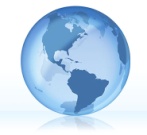 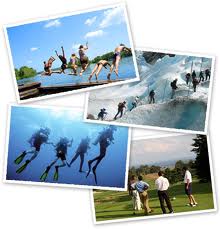 COURSE SYLLABUS 2019-2020Mr. Chris Jones Room 655Chris.Jones@leusd.k12.ca.usCOURSE DESCRIPTIONThe Advanced Placement course in geography gives high-ability students the opportunity to earn college credit in geography while still in high school. More importantly, the content of an AP Human Geography course helps students develop critical thinking skills through the understanding, application, and analysis of the fundamental concepts of geography. Through AP Human Geography, students are introduced to the systematic study of patterns and processes that have shaped human understanding, use, and alteration of the Earth’s surface. Students will meet the five college-level goals as determined by the National Geographic Standards. They also will gain knowledge of the methods and tools geographers use in their science and practice. Students’ evaluation and analysis of primary and secondary sources shape and develop writing and reading skills.  In preparation for the AP Human Geography examination, this course will be divided into seven sections: nature & perspectives, population, culture, politics, agriculture, industrialization, and urbanization. In addition, environmental and social issues will be examined throughout the course. COURSE OBJECTIVESLearn and utilize the geographic toolboxUsing Maps and Spatial DataBecoming “Geographically Literate”Critical thinking involves  discovering what is concealed in various maps and spatial arraysEmploy spatial concepts, geographic terminology, and landscape interpretationUse spatial perspective to understand spatial organization and the material character of Earth’s surface changes Spatial perspective : how are phenomena in different places related?Recognize and interpret patternsSpatial perspective: what is the nature and significance of phenomena occurring in the same place?How do taste, value, political regulation, and economic constraint work together to create cultural landscape?Patterns and Processes: Recognize and Interpret RelationshipsGeographical analysis of scale requires sensitivityUse of Multiple Scales: Phenomena is influenced by various scales: local, regional, national and global
Evaluating the Regional ProcessDefine Region to describe patternsLocate and describeUsing Region as objects of analysisHow did regions come into beingHow does the world changeDeveloping the Geographic Perspective as a lends for landscape and current eventsCharacterize and analyze changing interconnectionsHow events/processes/phenomena in one place influence other placesView of patterns/places in terms of spatial and functional relationships instead of in isolationHow and why relationships are constantly changingAll students are recommended to take the AP Human Geography College Board Examination on May 13, 2014.  Students have many resources at their disposal during the school year and leading up to the exam.  These resources include previously released AP exams, Collegeboard.com (AP exam information, online practice test, and additional AP support), Power of Place education videos (Annenberg Media), and teacher-led review sessions.  The AP exam consists of two sections.Section I: students will answer 75 multiple choice questions in 60 minutes (50%)Section II: students will have 3 Free-Response essays, each with a 25 minute time period (50%)Students in this course receive instruction on how to respond to these essay questions as well as exercises in assessing the multiple choice questions.This course contains a varied methodology of instruction; however, a majority of time is allotted to lecture and discussion. Students are responsible for a significant amount of reading each week; most reading takes place outside of the classroom. Weekly reading may include chapters from the assigned textbook, not including additional assignments. Assessments determine retention and understanding of these materials. Students are expected to summarize/take lecture notes, write essays, complete study guide tasks, and participate in activities. The classroom experience includes discussions, debates, and collaborative learning activities used to focus on primary and secondary resources. TEXTBOOKThe Cultural Landscape, AP Edition, 11th edition (2014), by James Rubenstein.*Additional texts and websites may be utilized throughout the course*PREP STUDY GUIDESBarron’s AP Human Geography Kaplan AP Human Geography 5 Steps to a 5 AP Human GeographySUPPLEMENTAL RESOURCE MATERIALSThe Power of Place: Geography for the 21st Century series. Video.N.p.: Annenburg/CPB Project.AP College Board website  http://collegeboard.org/ap/geography/index.htmlwww.nationalatlas.govwww.census.govCOURSE ASSIGNMENTSStudents’ performance is assessed through Homework, Class participation, Quizzes, Exams, and Projects. There will be approximately two to three unit tests per term, as well as a mid-term and final exam. Grades are accrued on a point basis through test scores, quizzes, projects, and class participation. QUIZZES AND UNIT EXAMSQuizzes are used throughout the course to assess retention of information.  Exams will be given at the end of each unit.  Exams consist of combination of multiple choice questions and essay questions that resemble those given on the AP Exam.  A Midterm and Final exam will also be given.PROJECTSStudents are assigned several projects throughout the course that will be associated with a developing country.CLASSWORK AND HOMEWORKHomework assignments are given on a regular basis to reinforce material covered in class or prepare for the next days’ work.  Map activities, document analysis exercises, textbook reading assignments, geography labs, group projects, individual projects, current events, and topic review questions are just several types of in-class and home learning tasks that are completed throughout the year.GRADING POLICYA	100 – 90B	89 – 80C	79 – 70D	69 – 60F	59 – 0MAKE- UP WORKStudents are responsible for obtaining work they have missed when absent.  Only students with excused absences will receive credit for make-up work.Work assigned before the absence must be turned in the day the student returns to classReviews for tests/quizzes are conducted prior to tests/quizzes.  These are recommended and often helpful for students, but only benefit those who come to class. Students who miss tests or quizzes are still required to take exams whether or not they have participated in the review.Missed exams must be made up on the date of return unless arranged otherwise. This is the student’s responsibility- if exams are not made up, the student will receive a ZERO.CLASSROOM DEMEANOR:I expect all of my students to behave in a respectful, mature manner with their peers, teachers, parents and administrators.Be on time for class. You must have a pass to enter class late- please do not disrupt the class to explain your tardiness. We will discuss it at a more convenient time.Be prepared for class- bring materials to class and be prepared to participate.All electronic devices (Ipods, cellphones, etc) should be turned off and put away during lecture.Class time is used for learning- do not work on other assignments, run personal errands, or socialize with peers.All students’ contributions are important- be respectful, do not talk while others are talking.Raise your hand if you have a question or need to leave your seat. Getting out of your seat without permission and calling out is unacceptable behavior.NO FOOD, DRINKS, OR GUM ALLOWED IN CLASS as per administration.Keep your area clean- make sure to throw your trash away. Teacher- not the bell- dismisses the class.COURSE OUTLINEUNIT I: THINKING GEOGRAPHICALLY, BASIC CONCEPTS:  3 weeks (5-10% of exam)AP Human Geography stresses the importance of geography as a field of inquiry and briefly looks at the emergence of academic geography. The course introduces students to the importance of spatial organization.  Location, space, place, scale, pattern, regionalization and globalization are important topics throughout the course. Students interpret the implications of associations among phenomena in places.	Readings: 		Rubenstein Chapter 1Power of Place: 	#1 & #2	Tentative Activities:	Map of North America				Latitude and Longitude Lab							5 Themes of Geography 				“A Year Without Made in China”  				Climate Graphs				Geography Scavenger HuntUNIT II: POPULATION & HEALTH: 5 weeks (13-17% of exam)AP students consider the ways in which human population is organized geographically as a tool to make sense of cultural, political, economic, and urban systems.Analyze distribution of human population using various scalesWhy do populations grow in particular places while declining in others?Examine theories of population growthMovement of populationPush/pull factorsMigrationVoluntary, Involuntary, Migration selectivity, short term, localActivity spaceReading:		RubensteinChapters 2 & 3Power of Place:	#21	Tentative Activities:	Doubling Time				Map of the Caribbean			Population Pyramids			Map of Central America			Demographic Model			Map of South America			Census 2010 and the World in 2010			Baby Boom			Population Growth & DoublingUNIT III: FOLK & POPULAR CULTURE: 5 weeks (13-17% of the exam)This section examines components and regional variations of cultural patterns.Concept of CultureHow geographers assess cultural groupsLanguage, religion, race, ethnicity, genderCulture patterns are represented in a variety of geographic scales from local to global.Diffusion: how cultural traits spread through time and space.Students will be able to examine the affect that various cultures had on the environment and how different cultures are expressed through art and architecture.Reading: 		RubensteinChapters 4-7Power of Place: 	#17, #24, #25, #26Tentative Activities:	Equal Rights for Women			Maps of Europe			The Nine Nations of North America			Language Family 			Dying Languages			Comparisons of Religions			Cultural Patterns & Processes – Ethnic ConflictUNIT IV: POLITICAL GEOGRAPHY: 5 weeks (13 – 17% of the exam)						 	This section introduces students to political organizations of territory at different scales.Examine how political patterns reflect ideas about how the Earth’s surfaced should be organizedPolitical geography of the modern “nation-state” or countryFocus on disputes that resulted in world-wide conflict as a result of political boundaries.Students will realize the difficulty that lies in solving environmental problems that cross national borders.Reading: 		Rubenstein Chapter 8 Power of Place: 	#3, #4, #8Tentative Activities:	Geopolitical Theory				Maps of Africa			Who owns Antarctica?			Types of Government			Create your own world			Gerrymandering			Is Taiwan a Country?			Geography of Iran			Political Geography of the Oceans			10 most unusual borders			The European UnionUNIT V: AGRICULTURE AND RURAL LAND USE: 5 weeks (13 – 17% of the exam)						 Students examine the origin and spread of agriculture, where domestication originated the processes in which it spread. World agricultural regions and why these regions function in the way they do. Students also analyze the impact of agricultural change on the quality of life and environment.Focus on fishing, forestry, nomadic herding, ranching, plantation agriculture, mixed crop/livestock systems, market gardening, horticulture, and factory farms.Reading: 		Rubenstein Chapter 10Power of Place: 	#7, #8, #12, #16, #20, #23, #24Tentative Activities:	Environmental Limitations on Russian Agriculture	Maps of Asia			Agricultural Maps				Crops around the world						Food, Inc.			Green Revolution			The Changing Scale of American Agriculture			Confined Livestock Better for the PlanetUNIT VI: INDUSTRIALIZATION AND ECONOMIC DEVELOPMENT: 5 weeks (13 – 17% of the exam)			Students will gain insight to the value of natural resources to different societies around the world.  Student will examine how economic activity has a spatial character influenced by the integration of multiple factors including natural resources, culture, politics and history in a place.Address and compare the growth of various economiesDeveloped versus developing nationsUse and conservation of resourcesStandards of living and quality of lifeThe question of conservation and the impact of pollutionReading: 		Rubenstein Chapters 9, 11Power of Place: 	#5, #10, #11, #12, #14, #15, #18, #20, #22, #26Tentative Activities:	High Cost of Low Prices: Walmart   		Map of Oceania			World Systems Theory			Accents of Africa: A New Outsourcing Frontier			Developed or DevelopingUNIT VII: CITIES AND URBAN LAND USE: 5 weeks (13 – 17% of the exam)					Urban geography can be divided into two subfields; the study of systems of cities and their various forms, internal structure, and landscape of cities. Students are introduced to such topics as patterns of land use, racial and ethnic segregation, types of intra-city transportation, architectural traditions, and cycles of uneven construction and developments.Focus on the location of cities (site and situation)The political, economic, and cultural functions of cities and their effect on the growth of citiesLand use, demographics, and the cultural values of a variety of cities.Reading: 		Rubenstein Chapter 12 & 13Power of Place: 	#5, #9, #16, #23, #24Tentative Activities:	Central Place Theory			Sports Corporation			3 Urban Models			City project			Land Rent Theory			Sector and Nuclei Models			Urban Morphology			Edge City**Activities/Assignments are subject to change during the school year**ACKNOWLEDGEMENT FORMI have read the syllabus for AP Human Geography and I understand what is expected and what supplies are needed for this class.Student Name(Print): ________________________________________    Class Period : ________________Student Signature: _____________________________________    Date: ________________________________
Student email address: _____________________________________________________________________________Parent/Guardian Name (Print): ___________________________________________________________________Parent/Guardian Signature: ________________________________________________________________________Parent/Guardian contact- Phone Number(s): _____________________________________________________Parent/Guardian Email Address: ___________________________________________________________________